Méditation étendueVisée : Prendre conscience que la Parole partagée, travaillée, priée ensemble, m’aide à contempler l’œuvre de l’Esprit en moi. Accueillir les mots de Dieu au travers de ceux de mes compagnons et les conserver afin de pouvoir y revenir.La durée de cette méditation dépend du nombre de participants ; elle peut faire l’objet d’une réunion de CL ou trouver sa place dans une journée communautaire (compter environ 2 heures).Préparation : L’accompagnateur et le responsable choisissent le texte sur lequel portera la méditation, par ex. : Ps 139,14 : « je te rends grâce pour tant de prodiges merveille que je suis, merveille que tes œuvres »Lc 19,1-10 : Zachée Préparer un chant et  une demande de grâce.Prévoir des copies du passage biblique retenu ainsi que des feuilles volantes, une ou deux par personne. En début de prière, prendre le temps de l’explication du déroulement.Déroulement de la méditation : Temps de mise en présence : chant, demande de grâce.Lecture du texte ; les personnes sont invitées à écouter (sans lire).Nouvelle lecture avec le texte sous les yeux.Temps de silence de 15 minutes où chacun laisse le Seigneur lui parler à travers sa Parole.Chacun écrit sa prière, ce qui le touche, sur sa feuille (quelques lignes).Chacun passe ensuite la feuille avec sa prière à son voisin de droite, qui à partir du texte, de ce qui est déjà écrit, ajoute une ligne ou deux (ce qui le touche dans ce qui est écrit par ses compagnons, ce qui l’émerveille, une nouvelle prière, ce que lui inspire l’Esprit,..).On recommence l’opération jusqu’à ce que chacun retrouve sa feuille initiale.Chacun est ensuite invité à lire (s’il le désire) la feuille qu’il a devant lui.Terminer par un chant, un « Notre Père »,… Autres ressources : Le dialogue contemplatif : cliquer ici (Boite à outils du Parcours Découverte)La prière en début de réunion : cliquer ici  (ressource sur le site de la Communauté)Le bibliodrame ou Evangile vécu : cliquer ici (Boite à outils du Parcours Découverte)Note : Le point commun de ces moyens est la découverte de la Parole en communauté locale. La prière commune est partage, elle est communion par laquelle nous recevons de Dieu les uns par les autres. La pratique de la méditation étendue permet en plus à chacun de conserver une trace de sa parole et de celle de ses compagnons.Révision décembre 2017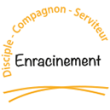 Axe compagnon - Dimension « vocation personnelle » - Contempler